OSAGIE VICTORIA  MBBS 100L  19/MHS01/361   MATH 104 ASSIGNMENT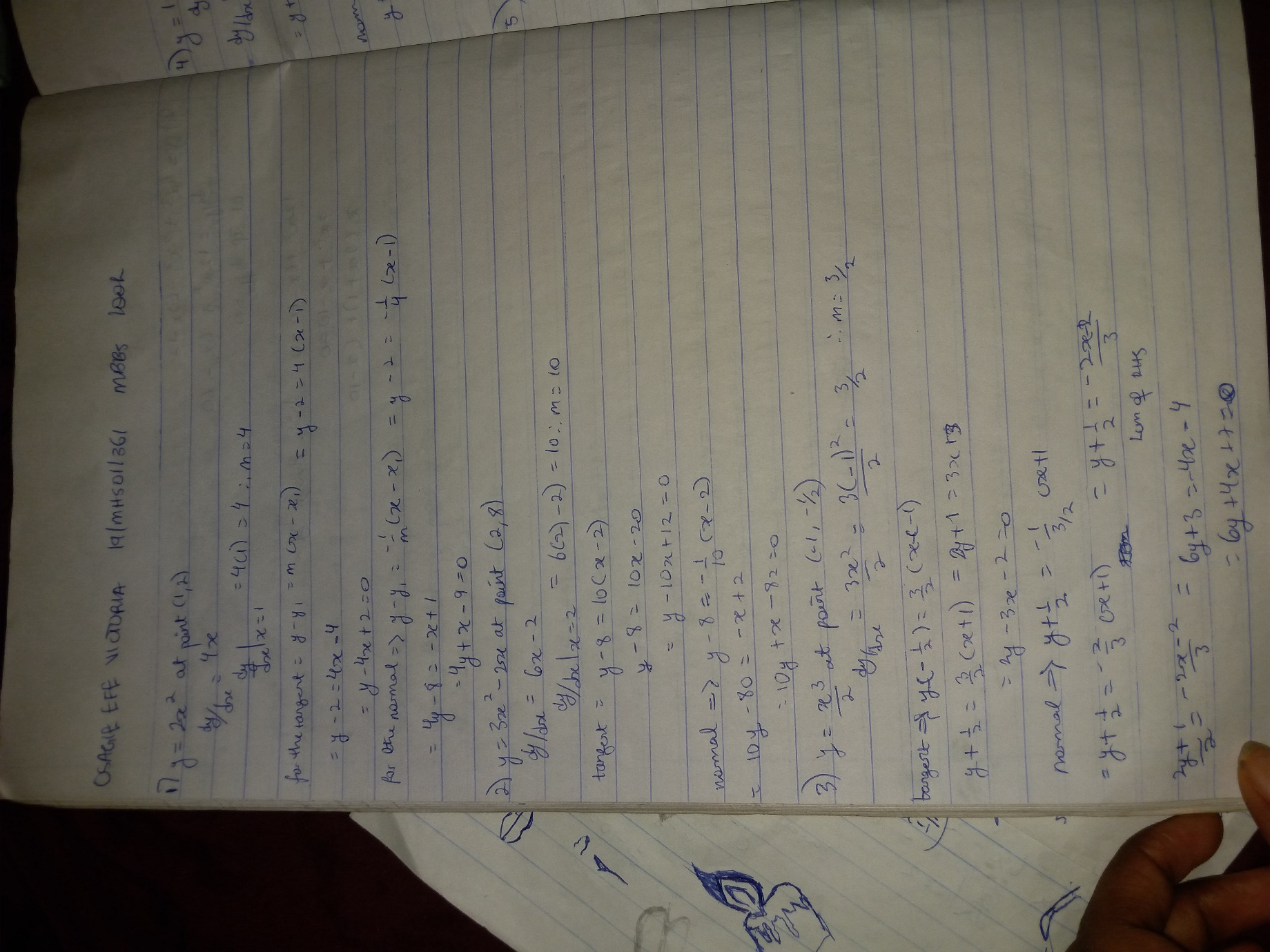 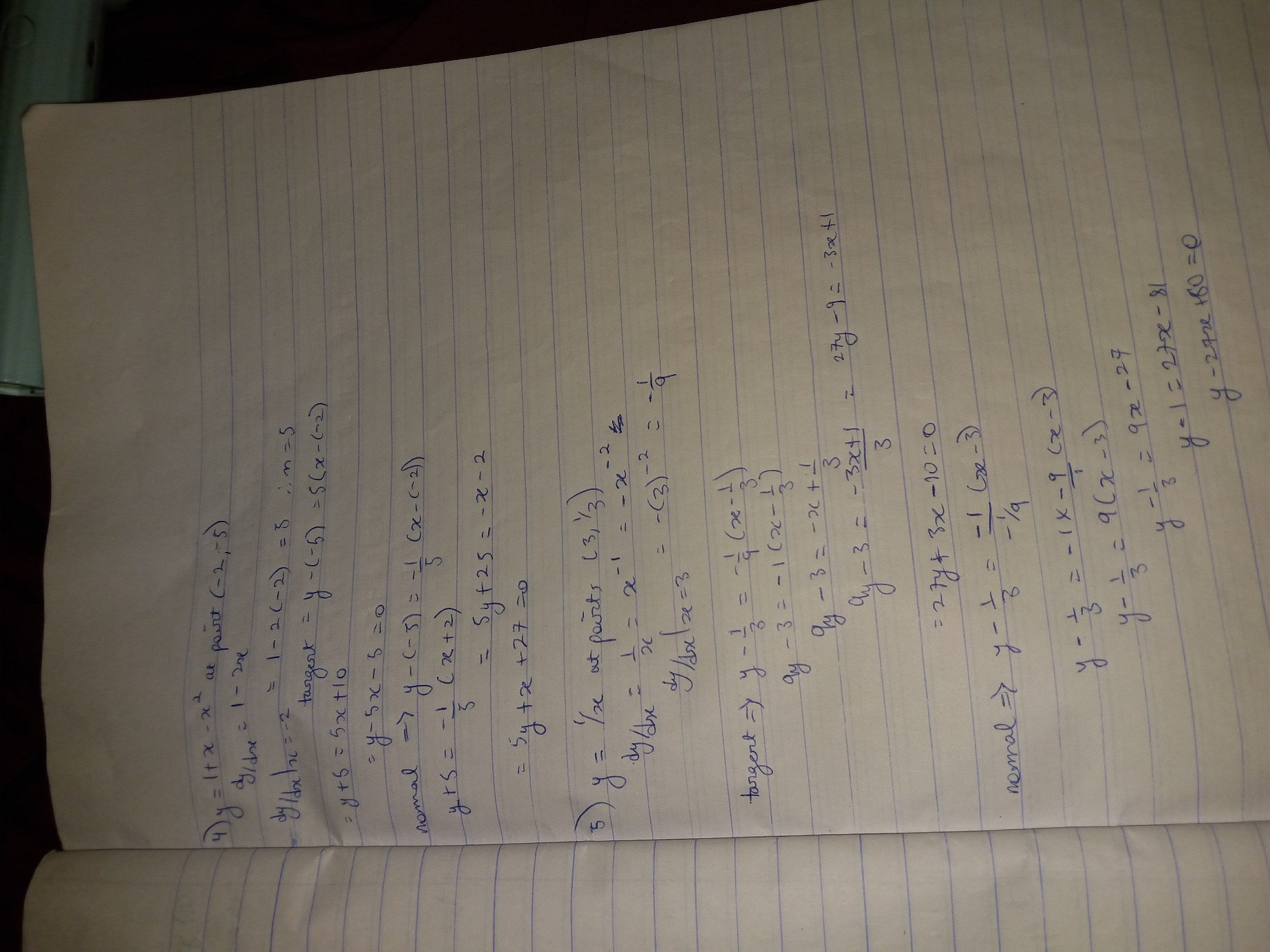 